Частное образовательное учреждениедополнительного профессионального образования«ПромЭнергоБезопасность»153002, г. Иваново, ул. Набережная, д.9, оф.318; телефон/факс: (4932) 37-00-95,сот: 8-903-889-32-35, E-mail: peb37@yandex.ru, Сайт: peb37.ruИНН 3702184925, КПП 370201001, Р/сч. 40703810917000000563 в Отделение № 8639ПАО Сбербанк г. Иваново, Кор/сч.: 30101810000000000608, БИК: 042406608.Лицензия на осуществление образовательной деятельности № 1998 от 08.11.2017 г.Серия: 37 Л 01 № 0001549Аккредитация в области охраны труда № 5265 от 05.02.2018 г.Раздел V: (август 2021 г.) Вопросы для работников организаций потребителей электрической энергии (обслуживающих организаций)             IV группа до и выше 1000 В.Темы курса:1. Правила по охране труда при эксплуатации электроустановок2. Правила технической эксплуатации электроустановок потребителей3. Правила устройства электроустановок4. Правила переключений в электроустановках5. Мероприятия по оказанию первой помощи6. Инструкция по применению и испытанию средств защиты, используемых в электроустановках7. Правила противопожарного режима в Российской Федерации8. Правила работы с персоналом в организациях электроэнергетики Российской ФедерацииНормативно-техническая литература:- Приказ Минтруда России от 15.12.2020 № 903н «Об утверждении Правил по охране труда при эксплуатации электроустановок»;- Приказ Минздравсоцразвития России от 04.05.2012 № 477н «Об утверждении перечня состояний, при которых оказывается первая помощь, и перечня мероприятий по оказанию первой помощи»;- Приказ Минэнерго России от 13.09.2018 № 757 «Об утверждении Правил переключений в электроустановках»;- Приказ Минэнерго РФ от 13.01.2003 № 6 «Об утверждении Правил технической эксплуатации электроустановок потребителей»;- Приказ Минэнерго России от 30.06.2003 № 261 «Об утверждении Инструкции по применению и испытанию средств защиты, используемых в электроустановках»;- Правила устройства электроустановок;- Приказ Минэнерго России от 22.09.2020 № 796 «Об утверждении Правил работы с персоналом в организациях электроэнергетики Российской Федерации».1 На кого распространяются Правила по охране труда при эксплуатации электроустановок? 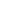   На работников промышленных предприятий, в составе которых имеются электроустановки  На работников организаций независимо от форм собственности и организационно-правовых форм и других физических лиц, занятых техническим обслуживанием электроустановок, проводящих в них оперативные переключения, организующих и выполняющих испытания и измерения  На работодателей - юридических и физических лиц независимо от их организационно-правовых форм и работников из числа электротехнического, электротехнологического и неэлектротехнического персонала  На работников всех организаций независимо от формы собственности, занятых техническим обслуживанием электроустановок и выполняющих в них строительные, монтажные и ремонтные работы2 Каким образом оформляются результаты проверки знаний по охране труда Потребителей?  На основании протокола проверки знаний правил работы в электроустановках - в журнале установленной формы  На основании указаний председателя комиссии по проверке знаний  Фиксируются в "Журнале учета проверки знаний правил работы в электроустановках" рекомендуемого образца  Правилами не регламентировано3 Право проведения каких работ должно быть зафиксировано в удостоверении о проверке знаний правил работы в электроустановках в графе «Свидетельство на право проведения специальных работ»?   Отсоединение и присоединение кабеля, проводов электродвигателя и отдельных электроприемников инженерного оборудования зданий и сооружений  Ремонт пусковой и коммутационной аппаратуры (выключатели, магнитные пускатели, УЗО) при условии ее нахождения вне щитов и сборок  Ремонт отдельно расположенных магнитных станций и блоков управления, уход за щеточным аппаратом электрических машин и смазка подшипников  Работы, выполняемые со снятием рабочего напряжения с электроустановки или ее части с прикосновением к токоведущим частям, находящимся под наведенным напряжением более 25 В нарабочем месте или на расстоянии от этих токоведущих частей менее допустимого (работы под наведенным напряжением)4 Какую группу по электробезопасности должны иметь работники из числа оперативного персонала, единолично обслуживающие электроустановки напряжением выше 1000 В?  Группу не ниже III  Группу не ниже IV  Группу II5 Каким должно быть расстояние от людей и применяемых ими инструментов и приспособлений до неогражденных токоведущих частей в электроустановках напряжением 1-35 кВ?  Не менее 1,0 м  Не менее 0,6 м  Не менее 0,8 м  Без прикосновения не нормируется6 На какое расстояние не допускается приближение механизмов и подъёмных сооружений к находящимся под напряжением неогражденным токоведущим частям при выполнении работ в электроустановках 110 кВ?  Менее 2,0 м  Менее 1,5 м  Менее 2,5 м7 На какое расстояние не допускается приближаться работникам к находящимся под напряжением неогражденным токоведущим частям открытого распределительного устройства 220 кВ?   Ближе 2,0 метров  Ближе 2,5 метров  Ближе 3,0 метров8 При каком условии работники, не обслуживающие электроустановки, могут быть допущены до осмотра электроустановок напряжением выше 1000 В?  В сопровождении оперативного персонала, обслуживающего данную электроустановку, имеющего группу IV, либо работника, имеющего право единоличного осмотра  В сопровождении оперативного персонала, обслуживающего данную электроустановку, имеющего группу III, либо работника, имеющего право единоличного осмотра  В сопровождении опытного работника из числа ремонтного персонала, имеющего группу по электробезопасности не ниже V9 При каком условии работники, не обслуживающие электроустановки, могут допускаться в РУ до 1000 В?  В сопровождении оперативного персонала, обслуживающего данную электроустановку, имеющего группу IV, либо работника, имеющего право единоличного осмотра  В сопровождении оперативного персонала, обслуживающего данную электроустановку, имеющего группу III, либо работника, имеющего право единоличного осмотра  В сопровождении опытного работника из числа ремонтного персонала, имеющего группу по электробезопасности не ниже V10 Что не запрещено при проведении осмотров РУ выше 1000 В?  Входить в камеры, не оборудованные ограждениями, препятствующими приближению к токоведущим частям на расстояния, менее допустимых  Проникать за ограждения и барьеры электроустановок  Проводить какую-либо работу во время осмотра  Открывать двери щитов, сборок, пультов управления и других устройствДалее – заявка на обучение в ЧОУ ДПО «ПромЭнергоБезопасность»